
This face to face induction is additional to the Scouts Australia on-line training modules.Please send a copy to Head of Risk, Scouts NSW State Office, for retention. 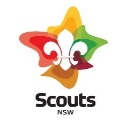 23.1 – WHS induction checklist
Use this form to record induction for all workers including any trade contractors who will be working without supervision of a Scouts representative23.1 – WHS induction checklist
Use this form to record induction for all workers including any trade contractors who will be working without supervision of a Scouts representativeWorker’s Name (please print):
Worker’s Name (please print):
Worker’s signature:Date of induction:
Date of induction:
Position:Site:Site:TICK one that best describes the worker:
꙱ professional employed staff
꙱ visitor/work experience/labour hire 
꙱ trade contractor
꙱ volunteer/memberName of Person providing this induction (please print):Name of Person providing this induction (please print):TICK one that best describes the worker:
꙱ professional employed staff
꙱ visitor/work experience/labour hire 
꙱ trade contractor
꙱ volunteer/memberTOPICYESNACOMMENTSTour of SiteWelcome new worker and introduce to co-workersSite Layout Location of bathroomsLocation of First Aid KitsLunchroom and designated smoking area, workplace smoking policyChief Executive or Site Manager’s officeCar parking arrangementsLocation of Emergency Assembly PointInform if there are any prohibited areasBuddy to work with while settling inSecuritySecuritySecuritySecurityIssue swipe card / key Door locking, unlocking / alarm procedures / after-hours procedures Expectation in case of lost card / key – be aware that if your key, swipe card or lanyard is lost and has the Scouts log on it, you must act swiftly to alert IT to disable access.TOPICYESNACOMMENTSWHS informationWHS informationWHS informationWHS informationFirst Aiders & Wardens poster – names and introduction (if possible)Worker’s Compensation information (NB workers who are not employed directly by Scouts – you would claim on your employer’s insurance, not Scouts’. Volunteers would claim via Scouts’ Personal Accident Insurance. Evacuation instructions and procedures including emergency exits, alarms and fire stairs.  NB It is a requirement that everyone participates in emergency drills Incident Reporting Procedure (NB workers who are not employed directly by Scouts - if an incident occurs, you need to inform BOTH Scouts and your employer)Paid workers employed by Scouts NSW can make a workers’ compensation claim if injured at work.  Report the incident to Scouts NSW and see your doctor.Demonstration of where to find information on Scouts web site including WHS proceduresSite specific hazards and job specific hazards Site specific hazards and job specific hazards Site specific hazards and job specific hazards Site specific hazards and job specific hazards 